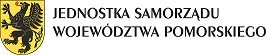 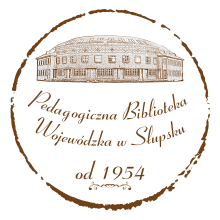 Wybór literatury na podstawie zbiorówPedagogicznej Biblioteki Wojewódzkiej w SłupskuEDUKACJA   DZIECI   OBCOKRAJOWCÓW"Cześć! Jestem Tom", czyli nauka mówienia w języku polskim dla obcokrajowców. Propozycja lekcji dla początkujących / Kubicha Patrycja // Język Polski w Szkole Podstawowej. - 2021, nr 1, s.49-66"Jak ci minęły wakacje?", czyli propozycja lekcji swobodnej wypowiedzi ustnej 
w języku polskim dla obcokrajowców. Poziom średnio zaawansowany / Kubicha Patrycja // Język Polski w Szkole Ponadpodstawowej. - 2021, nr 1, s.85-101Dlaczego obcokrajowcy nie mieliby uczyć się kaszubskiego? / Grzędzicki Łukasz // Pomerania. - 2021, nr 5, s.4-7Jak rozmawiać o uchodźcach? / Klimowicz Anna // Dyrektor Szkoły. - 2021, nr 11, s.47-51Mali uchodźcy w Polsce - między opieką a wychowaniem komunistycznym / Januszewska Edyta // Ruch Pedagogiczny. - 2010, nr 5-6, s.71-82Mapa drogowa. Jak wspierać uczniów cudzoziemskich ze specjalnymi potrzebami edukacyjnymi? / Drachal Halina // Głos Nauczycielski. - 2021, nr 24, s.12Migracje edukacyjne do Polski w kontekście zatrudniania cudzoziemców / Matuszczyk Kamil // Polityka Społeczna. - 2015, nr 9, s.15-20Nadanie statusu uchodźcy małoletniemu bez opieki / Łakoma Sylwia // Problemy Opiekuńczo-Wychowawcze. - 2010, nr 4, s.53-61O trudnościach związanych z przyswajaniem słownictwa specjalistycznego przez cudzoziemców / Rittner Michalina // Języki Obce w Szkole. - 2018, nr 2, s.31-37Pedagog szkolny w sytuacji zróżnicowania kulturowego. [wielokulturowość, uchodźcy] / Baranowska Aneta Sylwia // Problemy Opiekuńczo-Wychowawcze. - 2016, nr 6, s.17-23Podstawa prawna edukacji cudzoziemców / Sewastianowicz Monika // Dyrektor Szkoły. - 2015,
nr 11, s.44-48Praca z dziećmi cudzoziemskimi w polskiej szkole. Metody działania i własne doświadczenia / Szulgan Alina // Języki Obce w Szkole. - 2019, nr 4, s.55-59Praca z obcokrajowcem / Kapuścińska-Kozakiewicz Justyna // Życie Szkoły. - 2021, nr 2-3, s.59-63Praca z uchodźcami z perspektywy uczestnika programu Wolontariat Europejski / Eichner Daniel, Młynarczuk-Sokołowska Anna // Problemy Opiekuńczo-Wychowawcze. - 2011, nr 10, s.25-30Przygotować szkołę na dzieci uchodźców / Leśniewska Katarzyna // Dyrektor Szkoły. - 2015, nr 11, s.17-20Rodzice różnorodni kulturowo i językowo. [rodzice cudzoziemscy] / Leśniewska Katarzyna // Dyrektor Szkoły. - 2016, nr 4, s.24-28Scenariusz rozmowy z rodzicami/opiekunami prawnymi ucznia - obcokrajowca / // Głos Pedagogiczny. - 2016, nr 81, s.26-27Strategie i działania szerzące tolerancję wobec cudzoziemców. Edukacja wielokulturowa / Sowa-Behtane Ewa // Edukacja i Dialog. - 2014, nr 3-4, s.13-16Sytuacja dzieci cudzoziemskich w polskich szkołach. [Niezbędnik Dyrektora nr 5] / Bojarska Lucyna // Dyrektor Szkoły. - 2009, nr 5, s.22-24Uchodźcy (mali) u bram (szkół) / Sielatycki Mirosław // Dyrektor Szkoły. - 2015, nr 12, s.16-19Uchodźcy w Polsce - odrzucenie czy akceptacja? / Gruszczyńska Sylwia, Haase Dagmara // Praca Socjalna. - 2016, nr 4, s.179-191Uchodźcy w Polsce / Baczyński-Sielaczek Rafał // Bibliotekarz. - 2016, nr 6, s.9-13Uchodźcy w szkole / Nowak Małgorzata // Dyrektor Szkoły. - 2012, nr 1, s.12-17Uchodźcy z Czeczenii w Polsce / Potkańska Dominika // Magazyn Pielęgniarki 
i Położnej. - 2017, nr 3, s.14-17Uczniowie cudzoziemscy / Kaleta Włodzimierz // Dyrektor Szkoły. - 2021, nr 11, 
s.52-55Witamy w Polsce. MEN chce, by gminy uruchomiły oddziały dla dzieci-uchodźców - nie za darmo / Trzciński Krzysztof // Głos Nauczycielski. - 2016, nr 31-32, s.11Wspieranie i integracja uchodźców oraz cudzoziemców / Szymanowska Joanna // Praca Socjalna. - 2015, nr 5, s.101-113